Miércoles06de OctubreSegundo de PrimariaMatemáticas¡Vamos a agrupar objetos!Aprendizaje esperado: Lee, escribe y ordena números naturales hasta 1000Énfasis: Formar colecciones utilizando objetos que representan decenas y unidades, y compararlas con cantidades escritas con numerales.¿Qué vamos a aprender?Compararás cantidades a partir de la representación gráfica de decenas y unidades.¿Qué hacemos?Ten a la mano un cuaderno u hojas blancas, lápiz y goma, tu libro de texto de Matemáticas, segundo grado.Ana paso por una juguetería y le obsequiaron folleto, por lo que le gustaría comprar algunos de los juguetes de la imagen.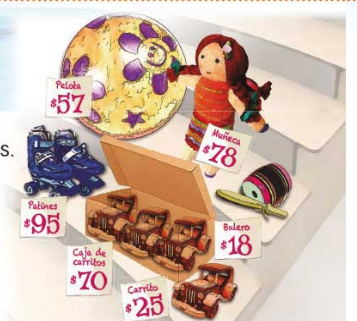 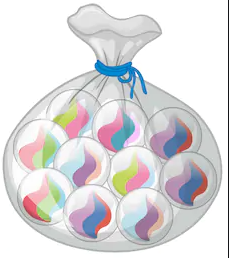 Ana le muestra a su mamá una moneda de $10 y otra de $1Su mamá le muestra una alcancía con monedas de $10 y de $1 y comenta que puede utilizar esas monedas para comprar lo que prefiera; le dice a Ana que antes de ir a la tienda, debería contar cuánto dinero tienen.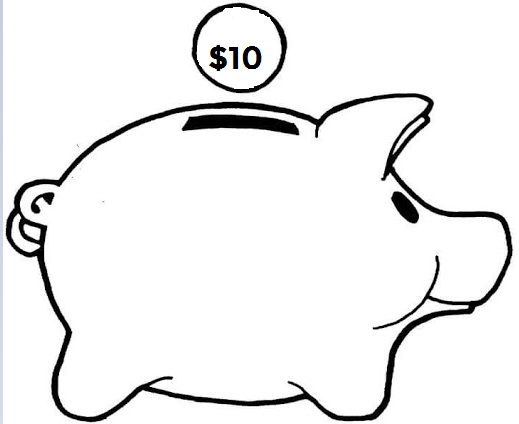 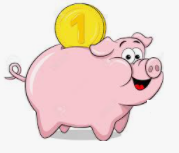 En la primera alcancía tiene 12 monedas de $10 y en la segunda alcancía tiene 30 monedas de $1Observa los juguetes y su precio y contesta lo siguiente:Ana le pregunta a su mamá ¿Cuánto pagaré por una caja de carritos, de $70 y una bolsa de canicas de $15? Y al mismo tiempo se contesta; pagaré $85Y si pago con 9 monedas de $10 ¿Cuánto me darán de cambio, mamá?Su mamá le sugiere que cambien una moneda de $10 por 10 monedas de $1 para poder contestar la pregunta.Ana separa los $85 y después regresa $5 de cambio. Su mamá le pregunta: Si solo tuvieras 3 monedas de $10 y 6 de $1 ¿Podría comprar una pelota? ¿Por qué?Llena la siguiente tabla:La mamá de Ana le da 5 monedas de $10 y $20 de $1 para comprar en la juguetería, ¿Cuánto tiene para gastar Ana?Si el balero cuesta $18 y tenemos $70 ¿Me alcanza? ¿Cuánto me falta? ¿Cuánto me sobra?Si la muñeca cuesta $78 y tenemos $70 ¿Me alcanza? ¿Cuánto me falta? ¿Cuánto me sobra?Si la cajita de carros cuesta $70 y tenemos $70¿Me alcanza? ¿Cuánto me falta? ¿Cuánto me sobra?Si los patines cuestan $95 y tenemos $70¿Me alcanza? ¿Cuánto me falta? ¿Cuánto me sobra?Si la bolsa de canicas cuesta $15 y tenemos $70 ¿Me alcanza? ¿Cuánto me falta? ¿Cuánto me sobra?Puedes realizar en casa ejercicios similares utilizando los ejemplos que viste o incluso con objetos que tengan en casa, elabora tus monedas con hojas y colores.Para concluir realiza el siguiente juego, elabora tarjetas con diferentes denominaciones y con tu familia digan lo más rápido posible la cantidad representada en las tarjetas que van ir mostrando, por ejemplo: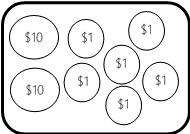 Escribe en tu cuaderno las respuestas y recuerda realizar las actividades correspondientes al tema en tu libro de texto de Matemáticas.https://www.conaliteg.sep.gob.mx/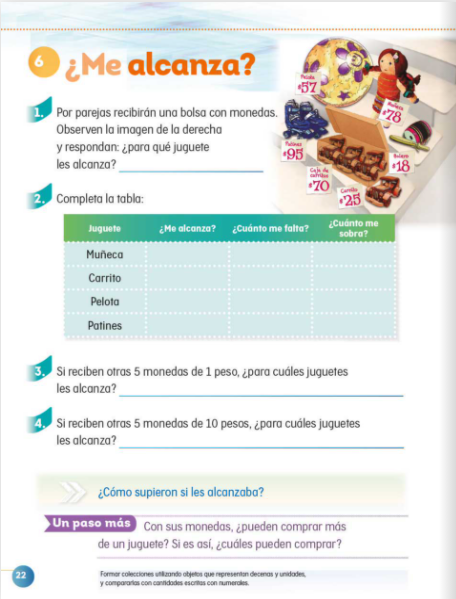 Solicita apoyo a un miembro de tu familia para verificar tus respuestas.El Reto de Hoy:Escribe 2 o más formas diferentes de representar $100 con monedas de $10 y de $1 si te gusta, coméntalo con tu maestra, maestro, o con tus familiares.¡Buen trabajo!Gracias por tu esfuerzo.Para saber más:Lecturashttps://www.conaliteg.sep.gob.mx/Juguete¿Me alcanza?¿Cuánto me falta?¿Cuánto me sobra?BaleroMuñecaCaja de carritosPatinesBolsa de canicas